Unit 4:  Change 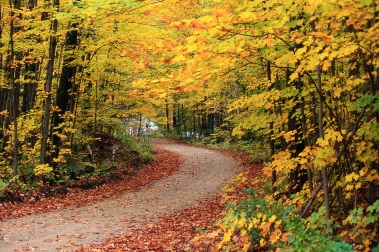 Learning TargetsLiteratureI can. . . . . .	define historical fiction.  (RL.7.9)compare/contrast a fictional portrayal of a time, place, or character and a historical account of the same time, place, or character.  (RL.7.9)analyze how authors use or alter historical facts to develop their own fictional stories.  (RL.7.9)closely read complex grade level texts.  (RL.7.10)reread a text to find more information or clarify ideas.  (RL.7.10)use reading strategies to help me understand difficult complex text.  (RL.7.10)Informational TextI can . . . . . 	closely read complex grade level texts.  (RI.7.10)reread a text to find more information or clarify ideas.  (RI.7.10)use reading strategies to help me understand difficult complex text.  (RI.7.10)WritingI can. . . . . .	select a topic and identify and gather relevant information to share with my audience.  (W.7.2)define common organizational/formatting structures and determine a structure that will allow me to organize my information best.  (W.7.2)analyze the information, identify vocabulary specific to my topic, and organize information gathered using my chosen structure.  (W.7.2)present my information in a formal style that includes an introduction that previews what is to follow, supporting details, transitions, and provide a concluding statement/section that supports the information presented.  (W.7.2)define research and distinguish how research differs from other types of writing.  (W.7.7)focus my research around a central question that is provided or determine my own research worth question.  (W.7.7)choose several sources and analyze the information to determine if it provides enough support to answer my question.  (W.7.7)create additional focused questions that relate to my original topic to further investigate my research.  (W.7.7)determine the credibility and accuracy of a source by reviewing who wrote it, when it was written, and why it was written.  (W.7.8)use search terms effectively to gather information needed to support my research. (W.7.8)define plagiarism and determine when my research data or facts must be quoted in my writing.  (W.7.8)avoid plagiarism by paraphrasing and/or summarizing my research findings. (W. 7.8)follow a standard format for citation to create a bibliography for sources that I paraphrased or quoted in my writing. (W.7.8)define textual evidence and determine if it supports my analysis, reflection, and/or research.  (W.7.9)compose written responses and include textual evidence to strengthen my analysis, reflection, and/or research.  (W.7.9)Speaking/ListeningI can. . . . . . 	identify parts of my presentation, including claims, findings, and salient points that could use clarification.  (SL.7.5)clarify information using the appropriate media component or visual display. (SL.7.5)LanguageReview previously taught skills